Association des Municipalités 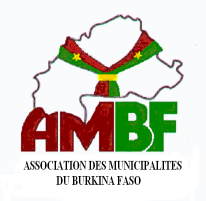 du Burkina Faso	---------Bureau National	--------Secrétariat ExécutifN°TitresNom  &  prénom(s)CommunesrégionProfilParti Politique1PrésidentILBOUDO  Marin CasimirOuagadougouCentreJournalisteCDP21er Vice- PrésidentSANOU SaliaBobo-DioulassoHauts -BassinsAgent d’assurance à la retraiteCDP32ème Vice- PrésidentOUEDRAOGO ConstantArrondissement N° 09Centre DESS/ Aménagement CDP43ème Vice- Présidente chargée de la  question de la FemmeKABRE  Y.  JosianeSaabaCentreAdministrateur CivilCDP5Secrétaire GénéralBAGUEMZANRE ThomasKindiCentre-OuestTechnicien Supérieur en Hydraulique CDP6Secrétaire Général AdjointTAMINI SamadiniaOuarkoyeBoucle du MouhounAdministrateur CivilCDP7Secrétaire à l’OrganisationZOUNGRANA Marc DapelogoPlateau- CentralConseiller des Affaires EconomiquesCDP81er Secrétaire Adjoint  à l’organisationNIGNAN  Dramane de GLéoCentre-OuestGestionnaireCDP92ème Secrétaire  Adjoint à l’OrganisationOUEDRAOGO Jean MarieZiniaréPlateau- CentralConseiller d’Intendance UniversitaireCDP103ème Secrétaire Adjoint à l’OrganisationSOME Ollo FerdinandBatiéSud -OuestEnseignant du primaireUPC11Secrétaire à la trésorerieZOMA JérômeKoudougouCentre-OuestAdministrateur des Services Financiers  CDP12Secrétaire Adjointe à la TrésorerieBONOU/TIANOU N. ChristinePaBoucle du MouhounAgent de santéCDP13Secrétaire aux Relations ExtérieuresBOUDA Jean ClaudeMangaCentre-SudGestionnaireCDP14Secrétaire Adjoint aux Relations ExtérieuresDABAKIO AbelDédougouBoucle du MouhounInspecteur du TrésorUPR15Secrétaire à la FormationOUYA BertinSigléCentre-OuestProfesseur de Lycées et CollègesCDP16Secrétaire Adjoint à la formationDAMBRE Simplice KoupèlaCentre- EstInstitutaire certifiéCDP17Secrétaire à la CommunicationDAME AbdoulayePompoïBoucle du MouhounJournalisteCDP18Secrétaire Adjoint à la CommunicationDAH Koumba Tiersour NicolasDiébougouSud-OuestAdministrateur CivilUPC19Secrétaire aux questions foncières et aux AménagementsTUINA Zounkata AlphonseYahoBoucle du MouhounArchitecteUNIR/PS20Secrétaire Adjoint aux  Questions  foncières et aux Aménagements OUELOGO  HarounaTenkodogoCentre-EstExpert géomètreCDP21Secrétaire à la Coopération Décentralisée et au JumelageKONSEIGA FrançoisSaponéCentre-SudGestionnaireCDP22Secrétaire Adjoint à la Coopération Décentralisée et au Jumelage BARRO KarimArrondissement N° 06 Hauts –BassinsTransitaireCDP23Secrétaire à la SolidaritéZIDA FatouArrondissement N°3Hauts –BassinsComptableCDP24Secrétaire Adjoint à la SolidaritéLANKOANDE KalanféBogandéEstSurveillant des Lycées et CollègesCDP25Secrétaire chargé des questions de santéSOURABIE DominiqueMoussodougouCascadesPharmacienCDP26Secrétaire Adjointe  chargé des Questions de santéFOFANA MariamNounaBoucle du MouhounHôtesse de l’air à la retraiteCDP27Secrétaire chargée  de la Coordination de la lutte contre le VIH-SIDABOUDA/TOE Marie HélèneBakataCentre -OuestEconomisteCDP28Secrétaire Adjoint chargé de la Coordination de la lutte contre le VIH-SIDA SIMPORE AbdoulayeKarangasso- ViguéHauts –BassinsVétérinairePITJ29Secrétaire chargé de la Jeunesse, Culture et LoisirsDIALLO Moussa OhayaGorom -GoromSahelAgent de santéCFD/B30Secrétaire Adjoint chargé de la Jeunesse, Culture et Loisirs NONGUIERMA JulienKomsilgaCentre Agent de BureauCDP31Secrétaire chargé des questions de l’Electrification Rurale et UrbainePALE L. BlaiseNakoSud -OuestIngénieur ElectromécanicienCDP32Secrétaire  Adjoint chargé des questions de l’Electrification Rurale et UrbaineSOULAMA Alexis BahonaBanforaCascadesIngénieur géologie et minesRDB33Secrétaire chargé des questions d’EducationYOUL SansanGaouaSud-OuestInspecteur de l’enseignement primaireCDP34Secrétaire Adjoint  chargé des questions d’EducationTOE BonaventureTomaBoucle du MouhounEnseignant du primaireCDP35Secrétaire chargé des questions EnvironnementalesDIALLO Hama Arba DoriSahelDiplomatePDS/METBA36Secrétaire Adjointe chargée des questions EnvironnementalesBARA/SAWADOGO BeatriceBuéguédoCentre-EstFonctionnaire des Eaux et ForêtsCFD/B37Secrétaire chargé de l’Eau et de l’AssainissementYAZON BouéHoundéHauts -BassinsProfesseur CertifiéCDP38Secrétaire Adjoint chargé de l’Eau et de l’Assainissement SANFO AmadoYakoNordProfesseur de Physique ChimieCDP39Secrétaire chargé de la Sécurité et de la Protection CivileBADINI MahamadiBourzangaCentre -NordOfficierCDP40Secrétaire Adjoint chargé de la Sécurité et de la Protection CivileSERE  PatonSafanéBoucle du MouhounCDP41Secrétaire chargé de la Promotion des Economies LocalesKABORE T. Jean HervéSourgouCentre- OuestEnseignant à l’université (économiste)CDP42Secrétaire Adjoint chargé de la Promotion des Economies LocalesCOULIDIATI  K. KanfidiniDiapagaEstGestionnaire CDP43Secrétaire chargé des Nouvelles Technologies de l’Information et de la CommunicationKABORE HamadoZorghoPlateau-Central Ingénieur des TélécommunicationsCDP44Secrétaire Adjoint chargé des Nouvelles Technologies de l’Information et de la CommunicationSAWADOGO Sambo JeanBoulsaCentre- NordTechnicien des TélécommunicationsCDP45Secrétaire chargé des Questions Agro-Sylvo PastoralesKOCTY MoumouniFadaEstConseiller FJACDP46Secrétaire Adjoint chargé des Questions Agro-Sylvo PastoralesSOURABIE MartinBérégadougouCascadesIngénieur AgronomeCDP47Secrétaire chargé des Questions Juridiques et du ContentieuxZOURE Jean CélestinGarangoCentre-EstJuriste UPC48Secrétaire Adjoint chargé des Questions Juridiques et du ContentieuxYAGUIBOU  BoubaPôCentre-Sud Juriste/ AvocatADF- RDA491er ConseillerOUEDRAOGO Gilbert NoëlOuahigouyaNordAvocat /Juriste ADF- RDA502ème ConseillerDICKO IdrissaDiguelSahel Administrateur CivilPDS/METBA513ème   ConseillerNIAMPA Jacques BoukaryTitaoNordIngénieur  Génie CivilCDP521er Commissaire aux comptesSAWADOGO T. CharlesKayaCentre-NordGestionnaire cadre de BanqueCDP532ème Commissaire aux comptesKABORE Jean -BaptisePouytengaCentre-EstAnalyste financier CDPN°Présidente d’honneurZAMPALIGRE/SANOGO Kadidia50 32 44 86 / 70 26 77 81